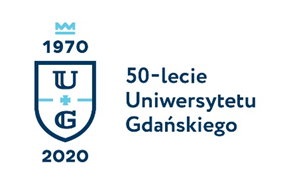 Biuro Rzecznika Prasowego Uniwersytetu Gdańskiegoul. Bażyńskiego 880-309 Gdańsktel.: (58) 523 25 84e-mail: biuro.rzecznika@ug.edu.plhttp://www.ug.edu.pl/plGdańsk, 18 czerwca 2020Informacja prasowa
Wydział Prawa i Administracji Uniwersytetu Gdańskiego 
w rankingu „Dziennika Gazety Prawnej”
W rankingu wydziałów prawa opublikowanym przez „Dziennik Gazetę Prawną”, Wydział Prawa i Administracji Uniwersytetu Gdańskiego znalazł się na 6. miejscu w Polsce wśród uczelni publicznych, w tym na 5. miejscu w dwóch kategoriach: „zdawalność na aplikacje wśród absolwentów” i „kadra”.Ranking wydziałów prawa w szkołach wyższych publicznych i niepublicznych „Dziennika Gazety Prawnej” ukazał się po raz 14. W tegorocznej edycji Wydział Prawa i Administracji Uniwersytetu Gdańskiego znalazł się na 6. miejscu w Polsce wśród uczelni publicznych, w tym na 5. miejscu w kategoriach „zdawalność na aplikacje wśród absolwentów” i „kadra” (ex aequo z Wydziałem Prawa i Administracji Uniwersytetu Warszawskiego) oraz na 6. miejscu w kategorii „jakość i siła kształcenia” (ex aequo z Wydziałem Prawa i Administracji Uniwersytetu Marii Curie-Skłodowskiej w Lublinie oraz Wydziałem Prawa i Administracji Uniwersytetu Śląskiego).Pierwsza trójka wydziałów prawa uczelni publicznych w tegorocznej edycji to Wydział Prawa i Administracji Uniwersytetu Warszawskiego, Wydział Prawa i Administracji Uniwersytetu Jagiellońskiego oraz Wydział Prawa, Administracji i Ekonomii Uniwersytetu Wrocławskiego.  Więcej informacji na temat rankingu na stronie: www.gazetaprawna.pl 